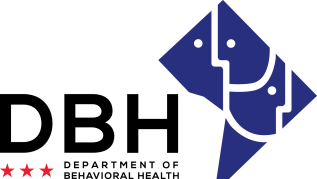 Government of the District of ColumbiaDepartment of Behavioral Health (DBH)RFA Title: Faith Based Organizations:  Connecting DC Residents with Behavioral Needs to Clinical Services and Treatment During COVID-19RFA # RMO FBS082820Applicant Profile_________________________________________Signature of Authorized Representative Please complete RFA Abstract on next page.APPLICANT NAME:
TYPE OF ORGANIZATION:
__Non-Profit Org.       __Commercial (For-Profit) Org.EIN/Federal Tax ID No.:DUNS No.:Primary Contact Person/Title:EIN/Federal Tax ID No.:DUNS No.:Primary Contact Person/Title:EIN/Federal Tax ID No.:DUNS No.:Primary Contact Person/Title:Second Contact Person/Title:Street Address:   City, State ZIP:Telephone:Fax:Email:Ward: Organization Website:Name of Authorized Representative (Official Signatory):Title:Email Address:Phone Number:RFA Abstract (Required, Limit 200 words)